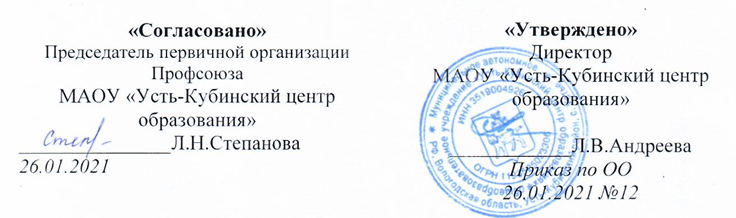 ИНСТРУКТАЖ ТБУ – 36Правила безопасного поведения на открытых водоемах летомУмение хорошо плавать - одна из важнейших гарантий безопасного отдыха на воде, но помните, что даже хороший пловец должен соблюдать постоянную осторожность, дисциплину и строго придерживаться правил поведения на воде.Не умеешь плавать – не купайся на глубоком месте, не надейся на надувной матрац или иные плавсредства – они могут выскользнуть из-под вас, и вы утонете.Плавать лучше параллельно линии берега и не заплывать далеко.На реке нужно плыть против течения, иначе потом будет тяжело возвращаться.Нужно помнить, что у берега течение слабее, чем на середине реки.Купание полезно только здоровым людям, поэтому проконсультируйтесь с врачом, можно ли вам купаться.Первый раз купаться следует в солнечную, безветренную погоду при температуре воздуха 20-23 градуса тепла, воды - 17-19 градусов.Лучшее время суток для купания - 8-10 часов утра и 17-19 часов вечера.Входите в воду быстро и во время купания не стойте движения. Почувствовав озноб, быстро выходите из воды.Не купайтесь сразу после приема пищи и большой физической нагрузки (игра в футбол, бег и т. д.). Перерыв между приемами пищи и купанием должен быть не менее 45-50 минут.В холодную погоду, чтобы согреться, проделайте несколько легких физических упражнений.Не купайтесь больше 30 минут; если вода холодная, достаточно точно 5-6 минут. 12.Не ныряйте в неизвестном месте и на мели, так как можно удариться головой о дноили какой-либо предмет.13.При ушных заболеваниях не прыгайте в воду головой вниз. 14.Не оставайтесь при нырянии долго под водой.Выйдя из воды, вытритесь насухо и сразу оденьтесь.Не заплывайте далеко, можно устать и не доплыть до берега. 17.Почувствовав усталость, сразу плывите к берегу.18.Не зная брода, не переходите речку. Можно попасть в яму. 19.Не подавайте ложных сигналов бедствия.Запутавшись в водорослях, не делайте резких движений и рывков. Необходимо лечь на спину, стремясь мягкими, спокойными движениями выплыть в ту сторону, откуда приплыли. Если все-таки не удается освободиться от растений, то, освободив руки, нужно поднять ноги и постараться осторожно освободиться от растений при помощи рук.Попав в быстрое течение, не следует бороться против него, необходимо не нарушая дыхания плыть по течению к берегу.Оказавшись в водовороте, не следует поддаваться страху, терять чувство самообладания. Необходимо набрать побольше воздуха в легкие, погрузиться в воду и, сделав сильный рывок в сторону по течению, всплыть на поверхность.При переохлаждении тела пловца в воде могут появиться судороги, которые сводят руку, а чаще ногу или обе ноги. При судорогах надо немедленно выйти из воды. Если нет этой возможности, то необходимо действовать следующим образом: изменить стиль плавания - плыть на спине. При ощущении стягивания пальцев руки, надо быстро, с силой сжать кисть руки в кулак, сделать резкое отбрасывающее движение ру- кой в наружную сторону, разжать кулак. При судороге икроножной мышцы необходимо согнуться, двумя руками обхватить стопу пострадавшей ноги и с силой подтянуть стопу к себе. При судорогах мышц бедра необходимо обхватить рукой ногу с наружной стороны ниже голени у лодыжки (за подъем) и, согнув ее в колене, потянуть рукой с силой назад к спине. Произвести укалывание любым острым подручным предметом (булавкой, иголкой и т.п.), для этого, на всякий случай, необходимо прикрепить булавку к купальным костюмам.Уставший пловец должен помнить, что лучшим способом для отдыха на воде является положение «лежа»При оказании вам помощи не хватайте спасающего, а помогите ему буксировать вас к берегу.ЗАПРЕЩАЕТСЯ:Входить в воду разгоряченным (потным).Заплывать за установленные знаки (ограждения участка, отведенного для купания).Подплывать близко к моторным лодкам, баржам, дебаркадерам - может затянуть под днище.Купаться при высокой волне.Прыгать с вышки, если вблизи от нее находятся другие пловцы.Толкать товарища с вышки или с берега.Шалить в лодке на воде, можно опрокинуться.Плавать в лодке без спасательных средств (спасательного жилета или круга).ПРИ КУПАНИИ В БАССЕЙНЕНе купайтесь в бассейне босиком. Надевайте резиновые тапочки, чтобы не поранить ноги о возможные сколы бетона, плиточной облицовки и чтобы не было скользко.Не ныряйте в неустановленных местах, там может быть мелко и можно удариться головой о дно и получить тяжелую травму.Не прыгайте с вышек без специальной подготовки инструктором по плаванию. Можно повредить позвоночник или получить шок при попадании сильной струи воды через нос в дыхательные пути.Будьте осторожны при выходе из бассейна – можно легко поскользнуться и упасть.ЧТО НАДО ДЕЛАТЬ	В ПЕРВУЮ ОЧЕРЕДЬ, ЕСЛИ КТО-НИБУДЬ ТОНЕТ НА ВАШИХ ГЛАЗАХ?Увидев тонущего человека, - привлечь внимание окружающих криком «Человек тонет!».Посмотрите, нет ли рядом спасательного средства. Им может стать всё, что плавает на воде и что вы можете добросить до тонущего: спасательный круг, резиновая ка- мера, надувной матрас, резиновый мяч, доска.Попробуйте, если это возможно, дотянуться до тонущего рукой, палкой, толстой веткой или бросьте ему верёвку.Если рядом никого нет, можно попытаться спасти утопающего, подплыв к нему и схватить за волосы или за ворот одежды, после чего вернуться с ним на безопасную глубину ( транспортировать спасаемого спиной вниз, поддерживая его голову над водой ). Но это возможно только в самом крайнем случае и если вы очень хорошо плаваете.Если вы заметили утопающего, подплывите к нему и охватывайте сзади.Если утопающий начал хвататься за вас и тянуть на дно, сами резко опуститесь под воду, утопающий отпустит вас чисто инстинктивно, и вы сможете повторить попытку спасения.На берегу: если тонущий находится в сознании, у него сохранено дыхание и прощупывается пульс, нужно его согреть и успокоить. Хорошо бы обтереть его тело, переодеть с сухое бельё, дать чай, кофе. Дополнительно можно произвести растирание тела и массаж.Если на берегу у утопающего началась рвота – это хороший признак. Если же нет, придётся вызвать её искусственно. Хуже всего, если человек пробыл под водой уже несколько минут и его лёгкие заполнены водой. Тогда нужно положить его на колено так, чтобы голова утопленного свисала ниже его грудной клетки, и сильными надавливаниями на спину добиться того, чтобы вода пошла из лёгких.После удаления воды положить пострадавшего на живот и приступить к вызову спасательных служб.